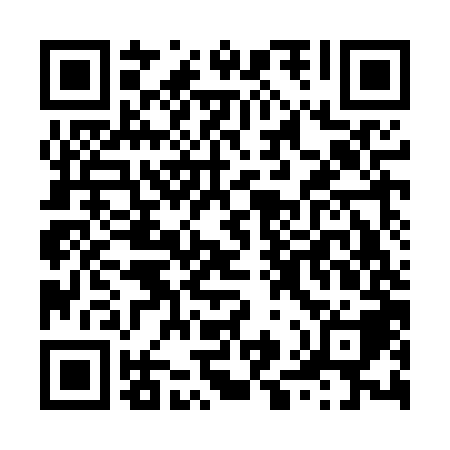 Ramadan times for Den Berg, BelgiumMon 11 Mar 2024 - Wed 10 Apr 2024High Latitude Method: Angle Based RulePrayer Calculation Method: Muslim World LeagueAsar Calculation Method: ShafiPrayer times provided by https://www.salahtimes.comDateDayFajrSuhurSunriseDhuhrAsrIftarMaghribIsha11Mon5:145:147:0512:533:596:416:418:2612Tue5:125:127:0312:524:006:436:438:2713Wed5:095:097:0012:524:016:456:458:2914Thu5:075:076:5812:524:026:466:468:3115Fri5:045:046:5612:514:036:486:488:3316Sat5:025:026:5412:514:046:506:508:3517Sun4:594:596:5112:514:056:516:518:3718Mon4:574:576:4912:514:066:536:538:3919Tue4:544:546:4712:504:076:556:558:4120Wed4:524:526:4512:504:086:566:568:4221Thu4:494:496:4212:504:096:586:588:4422Fri4:474:476:4012:494:107:007:008:4623Sat4:444:446:3812:494:117:017:018:4824Sun4:414:416:3512:494:127:037:038:5025Mon4:394:396:3312:484:137:057:058:5226Tue4:364:366:3112:484:147:067:068:5427Wed4:334:336:2912:484:157:087:088:5628Thu4:314:316:2612:484:167:107:108:5829Fri4:284:286:2412:474:177:117:119:0030Sat4:254:256:2212:474:187:137:139:0331Sun5:235:237:201:475:198:158:1510:051Mon5:205:207:171:465:208:168:1610:072Tue5:175:177:151:465:218:188:1810:093Wed5:145:147:131:465:218:208:2010:114Thu5:115:117:111:465:228:218:2110:135Fri5:095:097:091:455:238:238:2310:156Sat5:065:067:061:455:248:258:2510:187Sun5:035:037:041:455:258:268:2610:208Mon5:005:007:021:445:268:288:2810:229Tue4:574:577:001:445:268:298:2910:2510Wed4:544:546:581:445:278:318:3110:27